TÝDENNÍ PLÁN 2019/2020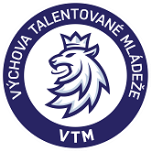 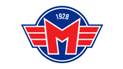 KATEGORIE:MŽATÝDENNÍ MIKROCYKLUS:ZO13TERMÍN:25.11. – 1.12. 2019DENDATUMKDYROZCVIČKASUCHÁZAMĚŘENÍTRENÉRTRENÉR    LED/ZÁPASZAMĚŘENÍZAMĚŘENÍKOMPENZACEPO25.11.dopolednePO25.11.odpoledne16:00-17:00ObratnostHraObratnostHraVylíčilÚT26.11.dopoledne12:45-13:0015:00-15:45CoreVylíčilVylíčil13:30-14:45BrusleníDovednostiHraBrusleníDovednostiHraÚT26.11.odpoledneST27.11.dopoledneVolnoVolnoVolnoVolnoVolnoVolnoVolnoVolnoVolnoVolnoST27.11.odpoledneVolnoVolnoVolnoVolnoVolnoVolnoVolnoVolnoVolnoVolnoČT28.11.dopoledne6:15-6:30Odrazová sílaVylíčilVylíčil7:00-8:15Dělený tréninkObránci/útočníciHra 3-3Dělený tréninkObránci/útočníciHra 3-3ČT28.11.odpolednePÁ29.11.dopolednePÁ29.11.odpoledne13:45-14:00StickhandlingStickhandlingVylíčil14:30-15:4514:30-15:45DovednostiRovnovážné situaceSmall area16:00-16:4516:00-16:45SO30.11.dopoledneVylíčilZápas v ČBSraz 12:30Zápas 13:30Zápas v ČBSraz 12:30Zápas 13:30HC MotorTřemošnáSO30.11.odpoledneNE1.12.dopoledneVolnoVolnoVolnoVolnoVolnoVolnoVolnoVolnoVolnoVolnoNE1.12.odpoledneVolnoVolnoVolnoVolnoVolnoVolnoVolnoVolnoVolnoVolno